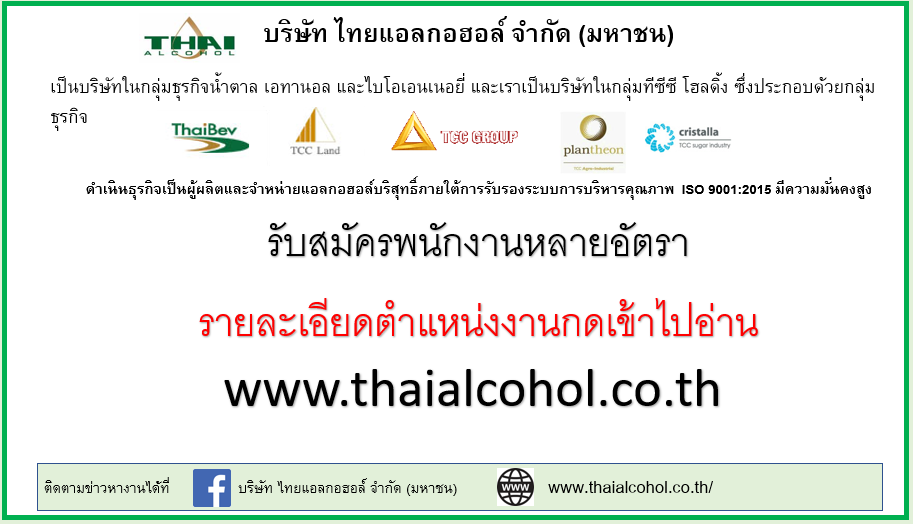 งานดูแลซ่อมแซมเครื่องจักรและอุปกรณ์ที่ชำรุด ให้อยู่ในสภาพพร้อมใช้งาน และเติมสารหล่อลื่น/อัดจารบีพัดลมต่าง ๆ และทำ PM เครื่องจักรตามแผนดูแลการบำรุงรักษาเครื่องจักรเพื่อป้องกันการเกิด Break Downสถานที่ปฎิบัติงาน :  พนักงานประจำโรงงาน จังหวัดนครปฐม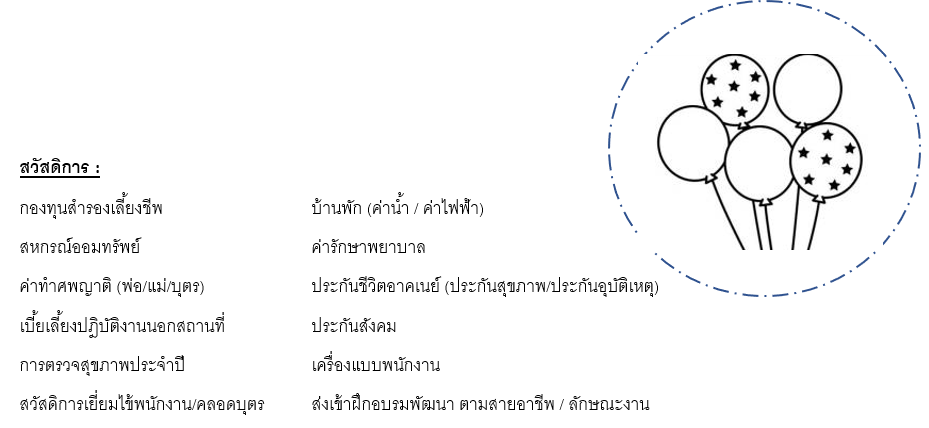 